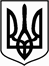 УкраїнаМЕНСЬКА  МІСЬКА   РАДАМенського району Чернігівської області(четверта сесія восьмого скликання) ПРОЄКТ РІШЕННЯ24 березня 2021 року	№Про внесення змін до рішення 40 сесії 7 скликання №152 від 03 липня 2020 року «Про ставки податку на нерухоме майно, відмінне від земельної ділянки»Керуючися статтею 7, пунктом 10.3 статті 10, пункту 12.3 статті 12, статтею 266 Податкового кодексу України, пунктом 24 частини першої статті 26 Закону України “Про місцеве самоврядування в Україні”, Менська міська радаВИРІШИЛА:Внести зміни до Положення «Про податок на нерухоме майно, відмінне від земельної ділянки», а саме в пункт 3.2. підпункт є) викласти в наступній редакції:« є) будівлі промисловості, віднесені до групи "Будівлі промислові та склади" (код 125) Державного класифікатора будівель та споруд ДК 018-2000, що використовуються за призначенням у господарській діяльності суб’єктів господарювання, основна діяльність яких класифікується у секціях B-F КВЕД ДК 009:2010, та не здаються їх власниками в оренду, лізинг, позичку»;Оприлюднити дане рішення на сайті Менської міської ради.Контроль за виконанням цього рішення покласти на постійну комісію з питань планування, фінансів, бюджету та соціально-економічного розвитку Менської міської ради.Рішення застосовується з 01 січня 2021 року.